國立勤益科技大學109年度第1次環境安全衛生委員會會議紀錄時    間：109年10月26日上午10時10分地    點：圖書資訊館5樓樓會議室主    席：李副校長鴻濤                                          紀錄:邱明哲出席人員：如簽到表壹、主席致詞    各位委員大家好，感謝各位委員在參加本會議，本會議原應由校長主持，因校長另有要公，交待本人代理主持，請各位委員針對本校環安相關議題提出建言。貳、環安中心工作報告實驗室安全衛生業務辦理本校109學年度實驗場所安全衛生查核，以維實驗室安全。配合學務處辦理109年度防災研習活動，並由本中心擔任防災種子師資。本校109年度適用職業安全衛生法之新進人員及研究生實施一般安全衛生教育訓練，預定於本(109)年10月29日及11月5日假工程館會議室舉行，請各單位109年度新進人員務必參加。本(109)年9月9及10日配合學務處辦理「109學年度新生入學防災活動-滅火器滅火訓練」，本中心協助支援滅火器及訓練師資，圓滿達成任務。配合學務處9月21日辦理「109年國家防災日系列活動-防災種子研習」，本中心協助支援滅火器及消防栓滅火訓練師資，圓滿達成任務。依職業安全衛生法規定，辦理本校所使用之優先管理化學品丙烯醯胺等66種，報請勞動部備查事宜。環境保護業務本校109年度綠色採購比例，全年綠色採購比例為99.7%，已達教育部規定本年度需達90%標準。定期檢測校內各大樓電磁波密度，並於每月10日前於環安中心網頁公告檢測結果，檢測結果遠低於國家標準。辦理109年第3季公共飲水機委外水質定期檢驗事宜，檢測結果均符合法規規定。有關配合防疫工作之全校室內消毒部分，本(10)月已於14及15日實施，針對各大樓室內空間進行消毒作業。本校109年7-9月份資源回收量較108年同期增加 10,311  公斤；詳細資源回收量統計如下表：      說明：本校於本(109)年8月更換清潔外包廠商，致資源回收量增加。毒性化學物質管理業務辦理本校109年第2季(4至6月份)毒化物網路申報事宜，並依規定期限完成申報。配合行政院環保署政策，將毒性化學物質運作證件之「一物質一證」調整為「多物質一證」，本校核可文件已完成整併。健康促進業務1.109年度1-9月份，新進人員體檢報告管理追蹤與健康諮詢。2.辦理本校適用職業安全衛生法適用人員，本(109)年度特殊危害健康作業特殊健檢及、勞工健康檢查。3.依勞工健康保護規則規定，每兩個月應辦理1次職業醫學專科醫師臨校健康服務，本(109)年度已分別於1月20日、4月23日、5月25日及7月20日辦理完竣。4.辦理109年度1-9月份母性健康保護評估與管理。参、上次會議執行情形：  案    號：1080201  案    由：有關修正本校「環境安全衛生委員會設置辦法(草案)」案，提請討論。決    議：照案通過。執行情形：本案業已於109年4月10日(文號：勤益科大環字第1094400023號）函頒本校各一級單位知照。肆、提案討論：案    號：1090101案    由：有關修正本校「環境安全衛生委員會設置辦法(草案)」(如附件1)，提請討論。說    明：依據本校組織章程規定辦理。配合本中心名稱由環境及安全衛生中心修正為為環境保護及安全衛生中心，條文對照表如附件1。辦    法：本案擬提送環境安全衛生委員會、行政會議審議，陳請校長核定後公布實施。決    議：照案通過。  案    號：1090102案    由：有關訂定本校「教職員工健康服務計畫(草案)」(如附件2)，提請討論。說    明：依據職業安全衛生法及勞工健康保護規則辦理。為推動本校教職員工健康服務，進行健康風險評估與健康管理，採取健康促進措施及職場選工、配工與復工，增進教職員工身心健康，營造健康職場，訂定「教職員工健康服務計畫(草案)」乙種，如附件2。本計畫內容包括組織與任務、執行單位、執行內容、健康管理與健康指導及定期檢討執行情形等項。辦    法：本案擬提送環境安全衛生委員會審議通過，陳請校長核定後公布實施。決    議：照案通過。 伍、臨時動議：無陸、散會。上午11時附件1-1國立勤益科技大學環境安全衛生委員會設置辦法(修正草案)條文對照表附件1-2國立勤益科技大學環境安全衛生委員會設置辦法（修正草案）109.O.O.經本校109年度第1次環境安全衛生委員會會議審議通過第  一  條    為維護本校工作者安全與衛生，依職業安全衛生法、毒性及關注化學物質管理法及本校組織規程之規定，訂定「國立勤益科技大學環境安全衛生委員會」(以下簡稱本委員會)。第  二  條    本委員會為本校場所環境安全衛生最高之諮詢單位，審議、協調及建議本校環境及職業安全衛生有關事項。第  三  條    本委員會設置委員，由下列人員組成之：一、當然委員：校長、副校長、總務長、教務長、學務長、各學院院長、環境保護及安全衛生中心(以下簡稱環安中心)主任、營繕組組長、事務組組長、衛生保健組組長、職業安全衛生人員及從事勞工健康服務之醫護人員。二、推選委員：(一)各學院各推選代表1人。(二)勞資會議之勞方代表。三、指定委員：毒性化學物質運作場所具毒理、運作技術或管理專長之人員，遴選代表2人。委員任期為二年，連選得連任。以校長為主任委員，副校長為副主任委員。第  四  條    本委員會置秘書一人，由環安中心主任擔任。第  五  條    本委員會任務如下：一、對本校擬訂之職業安全衛生政策提出建議。二、協調、建議、審議職業安全衛生管理計畫。三、審議安全、衛生教育訓練實施計畫。四、審議作業環境監測計畫、監測結果及採行措施。五、審議健康管理、職業病預防及健康促進事項。六、審議各項安全衛生提案。七、審議自動檢查及安全衛生稽核事項。八、審議機械、設備或原料、材料危害之預防措施。九、審議職業災害調查報告。十、考核現場安全衛生管理績效。十一、審議承攬業務安全衛生管理事項。十二、審議毒性化學物質運作管理事項。十三、審議其他環境保護及職業安全衛生管理事項。第  六  條    本委員會每三個月開會一次，必要時得召開臨時會議。會議期間得聘請校外專家及校內相關人員列席。第  七  條    本委員會委員為無給職，校外專家得依規定支領出席費。第  八  條    本辦法經環境安全衛生委員會審議，送行政會議通過，簽請校長核定後實施，修正時亦同。附件2-1國立勤益科技大學教職員工健康服務計畫(草案)條文對照表附件一國立勤益科技大學教職員工健康服務計畫    年度計畫表附件二國立勤益科技大學教職員工健康服務流程圖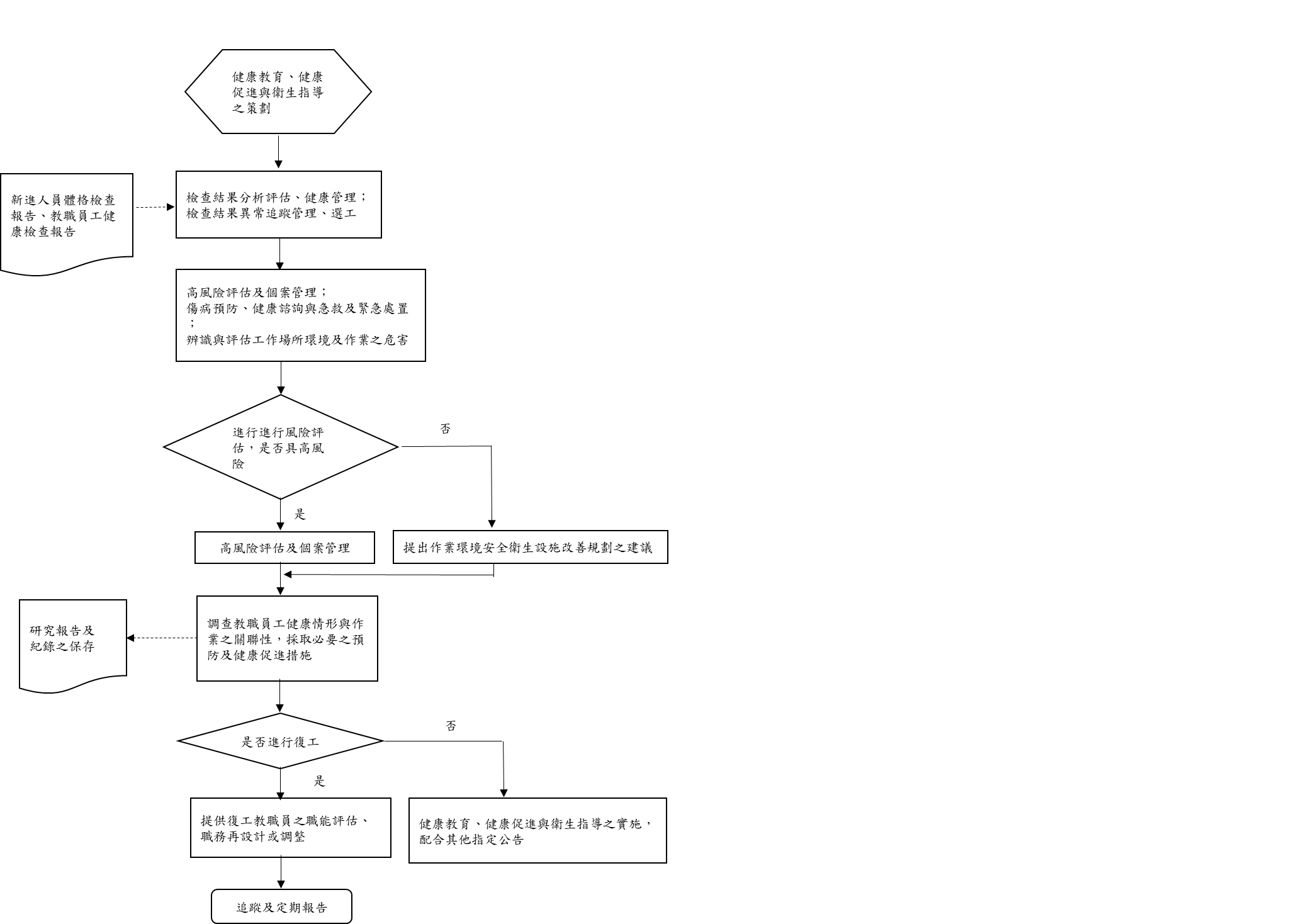 附件2-2國立勤益科技大學教職員工健康服務計畫(草案)109.O.O.經本校109年度第1次環境安全衛生委員會會議審議通過依據：職業安全衛生法第二十條、二十二條及勞工健康保護規則第十一條至十三條規定辦理。目的：為增進教職員工身心健康，推動本校教職員工健康服務，進行健康風險評估與健康管理，採取健康促進措施及職場選工、配工與復工，特訂定「國立勤益科技大學教職員工健康服務計畫」（以下簡稱本計畫）。三、本計畫相關執行單位：(一)雇主(校長)：綜理本計畫之推動與執行。(二)環境保護及安全衛生中心：1.辦理作業環境與健康危害因子風險評估(包含心血管疾病防治、人因性危害評估、母性健康保護評估、職場不法侵害預防評估等相關事項)。2.辦理在職勞工及特別危害健康作業人員健康檢查相關事項。3.辦理新進人員提供之體格檢查報告及在職員工健康檢查報告之健康諮詢及工作適性評估、復工、配工與工作調整或更換。4.辦理急救及相關安全衛生教育訓練。5. 配合辦理其他經中央主管機關指定公告事項。(三)人事室：1.協助告知新進人員，於報到時應繳交規定期限內之體格檢查報告。2.協助提供受僱者基本資料、工時、請假情形及職務異動等資料。3.協助工作適性評估、復工、配工與工作調整。4.協助本計畫之推動與執行。(四)各單位：配合及協助本計畫之推動與執行。四、本計畫執行內容：(一)本校僱用新進人員時，應要求實施一般體格檢查，並按其作業類別實施特殊體格檢查；對在職人員應定期實施一般健康檢查及從事特別危害健康作業人員，實施特殊健康檢查。(二)新進人員一般及特殊體格檢查：1.體格檢查項目依勞工健康保護規則一般體格檢查項目、特殊體格檢查項目進行健檢。2.由用人單位確認新進人員是否接觸特殊危害健康項目，並通知該新進人員應至勞動部許可之醫療院所自費進行體格檢查。(三)依勞工健康保護規則第15條規定，在職人員應依下列規定，定期接受一般健康檢查：1.年滿六十五歲以上者，每年檢查一次。2.年滿四十歲未滿六十五歲者，每三年檢查一次。3.未滿四十歲者，每五年檢查一次。(四)從事特別危害健康作業人員應定期接受特殊健康檢查或於變更作業(開始從事或變更特別危害健康作業項目)前應主動接受特殊體格檢查。五、健康管理與健康指導：(一)分級健康管理：1.第一級管理：特殊健康檢查或健康追蹤檢查結果，全部項目正常，或部分項目異常，而經醫師綜合判定為無異常者。2.第二級管理：特殊健康檢查或健康追蹤檢查結果，部分或全部項目異常，經醫師綜合判定為異常，而與工作無關者。3.第三級管理：特殊健康檢查或健康追蹤檢查結果，部分或全部項目異常，經醫師綜合判定為異常，而無法確定此異常與工作之相關性，應進一步請職業醫學科專科醫師評估者。4.第四級管理：特殊健康檢查或健康追蹤檢查結果，部分或全部項目異常，經醫師綜合判定為異常，且與工作有關者。5.屬於第二級管理以上者，應由醫師註明其不適宜從事之作業與其他應處理及注意事項；屬於第三級管理或第四級管理者，並應由醫師註明臨床診斷。6.本校對於第一項所定第二級管理者，應提供教職員工個人健康指導；第三級管理者，應請職業醫學科專科醫師實施健康追蹤檢查，必要時應實施疑似工作相關疾病之現場評估，且應依評估結果重新分級，並將分級結果及採行措施依中央主管機關公告之方式通報；屬於第四級管理者，經醫師評估現場仍有工作危害因子之暴露者，應採取危害控制及相關管理措施。(二)職務遭受不法侵害、母性健康保護、異常工作負荷促發疾病、人因性危害預防等在職人員，由從事勞工健康服務醫師及職業安全衛生護理師協助進行危害評估、健康指導與相關建議。六、其他：(一)本本計畫相關執行內容，於每年年底進行檢討，於隔年進行修正，年度計畫表如附件1，健康服務流程圖如附件2。(二)未規定事項或法令修改時，依相關規定辦理。七、本計畫經環境安全衛生委員會審議通過，簽請校長核定後公布實施，修正時亦同。附件一國立勤益科技大學教職員工健康服務計畫   年度計畫表附件二國立勤益科技大學教職員工健康服務流程圖國立勤益科技大學教職員工健康服務計畫110年度計畫表月份紙類金屬類寶特瓶塑膠玻璃餐盒鋁箔其他合計   (公斤)7月份6390460.343428224898321413191428月份6737400.829121334160418629390669月份6171432.43912221425392942118402小計192981293.51116717731212669463526610108年  7-9月110901482572576430113538862616299差異8208-188.5544141301991306910311差異率42%-15%48%20%41%47%44%1%39%修正條文現行條文說明為維護本校工作者安全與衛生，依職業安全衛生法、毒性及關注化學物質管理法及本校組織規程之規定，訂定「國立勤益科技大學環境安全衛生委員會」(以下簡稱本委員會)。第一條 為維護本校工作者安全與衛生，依職業安全衛生法、毒性及關注化學物質管理法及本校組織規程之規定，訂定「國立勤益科技大學環境安全衛生委員會」(以下簡稱本委員會)。未修正。本委員會為本校場所環境安全衛生最高之諮詢單位，審議、協調及建議本校環境及職業安全衛生有關事項。本委員會為本校場所環境安全衛生最高之諮詢單位，審議、協調及建議本校環境及職業安全衛生有關事項。未修正。本委員會設置委員，由下列人員組成之：一、當然委員：校長、副校長、總務長、教務長、學務長、各學院院長、環境保護及安全衛生中心(以下簡稱環安中心)主任、營繕組組長、事務組組長、衛生保健組組長、職業安全衛生人員及從事勞工健康服務之醫護人員。二、推選委員：(一)各學院各推選代表1人。(二)勞資會議之勞方代表。三、指定委員：毒性化學物質運作場所具毒理、運作技術或管理專長之人員，遴選代表2人。委員任期為二年，連選得連任。以校長為主任委員，副校長為副主任委員。本委員會設置委員，由下列人員組成之：一、當然委員：校長、副校長、總務長、教務長、學務長、各學院院長、環境及安全衛生中心(以下簡稱環安中心)主任、營繕組組長、事務組組長、衛生保健組組長、職業安全衛生人員及從事勞工健康服務之醫護人員。二、推選委員：(一)各學院各推選代表1人。(二)勞資會議之勞方代表。三、指定委員：毒性化學物質運作場所具毒理、運作技術或管理專長之人員，遴選代表2人。委員任期為二年，連選得連任。以校長為主任委員，副校長為副主任委員。配合本校組織章程修正環境及安全衛生中心為環境保護及安全衛生中心。本委員會置秘書一人，由環安中心主任擔任。本委員會置秘書一人，由環安中心主任擔任。未修正。本委員會任務如下：一、對本校擬訂之職業安全衛生政策提出建議。二、協調、建議、審議職業安全衛生管理計畫。三、審議安全、衛生教育訓練實施計畫。四、審議作業環境監測計畫、監測結果及採行措施。五、審議健康管理、職業病預防及健康促進事項。六、審議各項安全衛生提案。七、審議自動檢查及安全衛生稽核事項。八、審議機械、設備或原料、材料危害之預防措施。九、審議職業災害調查報告。十、考核現場安全衛生管理績效。十一、審議承攬業務安全衛生管理事項。十二、審議毒性化學物質運作管理事項。十三、審議其他環境保護及職業安全衛生管理事項。本委員會任務如下：一、對本校擬訂之職業安全衛生政策提出建議。二、協調、建議、審議職業安全衛生管理計畫。三、審議安全、衛生教育訓練實施計畫。四、審議作業環境監測計畫、監測結果及採行措施。五、審議健康管理、職業病預防及健康促進事項。六、審議各項安全衛生提案。七、審議自動檢查及安全衛生稽核事項。八、審議機械、設備或原料、材料危害之預防措施。九、審議職業災害調查報告。十、考核現場安全衛生管理績效。十一、審議承攬業務安全衛生管理事項。十二、審議毒性化學物質運作管理事項。十三、審議其他環境保護及職業安全衛生管理事項。未修正。本委員會每三個月開會一次，必要時得召開臨時會議。會議期間得聘請校外專家及校內相關人員列席。本委員會每三個月開會一次，必要時得召開臨時會議。會議期間得聘請校外專家及校內相關人員列席。未修正。本委員會委員為無給職，校外專家得依規定支領出席費。本委員會委員為無給職，校外專家得依規定支領出席費。未修正。本辦法經環境安全衛生委員會審議，行政會議通過，簽請校長核定後實施，修正時亦同。本辦法經環境安全衛生委員會審議，行政會議通過，簽請校長核定後實施，修正時亦同。未修正。條文內容說明一、依據：職業安全衛生法第二十條、二十二條及勞工健康保護規則第十一至十三條規定辦理。訂定本計畫之法源依據。二、目的：為增進教職員工身心健康，推動本校教職員工健康服務，進行健康風險評估與健康管理，採取健康促進措施及職場選工、配工與復工，特訂定「國立勤益科技大學教職員工健康服務計畫」（以下簡稱本計畫）。訂定本計畫之目的。三、本計畫相關執行單位：(一)雇主(校長)：綜理本計畫之推動與執行。(二)環境保護及安全衛生中心：1.辦理作業環境與健康危害因子風險評估(包含心血管疾病防治、人因性危害評估、母性健康保護評估、職場不法侵害預防評估等相關事項)。2.辦理在職勞工及特別危害健康作業人員健康檢查相關事項。3.辦理新進人員提供之體格檢查報告及在職員工健康檢查報告之健康諮詢及工作適性評估、復工、配工與工作調整或更換。4.辦理急救及相關安全衛生教育訓練。5. 配合辦理其他經中央主管機關指定公告事項。(三)人事室：1.協助告知新進人員，於報到時應繳交規定期限內之體格檢查報告。2.協助提供受僱者基本資料、工時、請假情形及職務異動等資料。3.協助工作適性評估、復工、配工與工作調整。4.協助本計畫之推動與執行。(四)各單位：配合及協助本計畫之推動與執行。本計畫執行單位及權責。四、本計畫執行內容：(一)本校僱用新進人員時，應要求實施一般體格檢查，並按其作業類別實施特殊體格檢查；對在職人員應定期實施一般健康檢查及從事特別危害健康作業人員，實施特殊健康檢查。(二)新進人員一般及特殊體格檢查：1.體格檢查項目依勞工健康保護規則一般體格檢查項目、特殊體格檢查項目進行健檢。2.由用人單位確認新進人員是否接觸特殊危害健康項目，並通知該新進人員應至勞動部許可之醫療院所自費進行體格檢查。(三)依勞工健康保護規則第15條規定，在職人員應依下列規定，定期接受一般健康檢查：1.年滿六十五歲以上者，每年檢查一次。2.年滿四十歲未滿六十五歲者，每三年檢查一次。3.未滿四十歲者，每五年檢查一次。(四)從事特別危害健康作業人員應定期接受特殊健康檢查或於變更作業(開始從事或變更特別危害健康作業項目)前應主動接受特殊體格檢查。1.本計畫實施內容。2.依據職業安全衛生法及勞工健康保護規則相關規定辦理。3.依勞工健康保護規則第15條規定，在職人員定期健康檢查之頻率。五、健康管理與健康指導：(一)分級健康管理：1.第一級管理：特殊健康檢查或健康追蹤檢查結果，全部項目正常，或部分項目異常，而經醫師綜合判定為無異常者。2.第二級管理：特殊健康檢查或健康追蹤檢查結果，部分或全部項目異常，經醫師綜合判定為異常，而與工作無關者。3.第三級管理：特殊健康檢查或健康追蹤檢查結果，部分或全部項目異常，經醫師綜合判定為異常，而無法確定此異常與工作之相關性，應進一步請職業醫學科專科醫師評估者。4.第四級管理：特殊健康檢查或健康追蹤檢查結果，部分或全部項目異常，經醫師綜合判定為異常，且與工作有關者。5.屬於第二級管理以上者，應由醫師註明其不適宜從事之作業與其他應處理及注意事項；屬於第三級管理或第四級管理者，並應由醫師註明臨床診斷。6.本校對於第一項所定第二級管理者，應提供教職員工個人健康指導；第三級管理者，應請職業醫學科專科醫師實施健康追蹤檢查，必要時應實施疑似工作相關疾病之現場評估，且應依評估結果重新分級，並將分級結果及採行措施依中央主管機關公告之方式通報；屬於第四級管理者，經醫師評估現場仍有工作危害因子之暴露者，應採取危害控制及相關管理措施。(二)職務遭受不法侵害、母性健康保護、異常工作負荷促發疾病、人因性危害預防等在職人員，由從事勞工健康服務醫師及職業安全衛生護理師協助進行危害評估、健康指導與相關建議。依據職業安全衛生法及勞工健康保護規則相關規定，明定本計畫健康管理方式與指導內容。六、其他：(一)本計畫相關執行內容，於每年年底進行檢討，於隔年進行修正年度計畫表如附件1，健康服務流程圖如附件2。(二)未規定事項或法令修改時，依相關規定辦理。配合計畫執行檢討，定時修正。七、本計畫經環境安全衛生委員會審議通過，簽請校長核定後公布實施，修正時亦同。本計畫訂定及修正之行政程序。階段教職員工健康服務項目實  施  日  期實  施  日  期實  施  日  期實  施  日  期實  施  日  期實  施  日  期實  施  日  期實  施  日  期實  施  日  期實  施  日  期實  施  日  期實  施  日  期階段教職員工健康服務項目123456789101112危害評估與健康指導教職員工之健康教育、衛生指導、身心健康保護、健康促進等措施之策劃及實施危害評估與健康指導心血管疾病防治危害評估與健康指導人因性危害評估危害評估與健康指導辨識與評估工作場所環境、作業及組織內部影響教職員工身心健康之危害因子，並提出改善措施之建議危害評估與健康指導提出作業環境安全衛生設施改善規劃之建議危害評估與健康指導調查教職員工健康情形與作業之關連性，並採取必要之預防及健康促進措施傷病諮詢與健康管理教職員工體格(健康)檢查結果之分析與評估、健康管理及資料保存傷病諮詢與健康管理辦理健康檢查結果異常者之追蹤管理及健康指導傷病諮詢與健康管理辦理未滿十八歲教職員工、有母性健康危害之虞之教職員工、職業傷病教職員工與職業健康相關高風險教職員工之評估及個案管理傷病諮詢與健康管理職業衛生或職業健康之相關研究報告及傷害、疾病紀錄之保存傷病諮詢與健康管理工作相關傷病之預防、健康諮詢與急救及緊急處置工作適性評估協助雇主選配教職員工從事適當之工作工作適性評估提供復工教職員工之職能評估、職務再設計或調整之諮詢及建議。總結定期進行執行情形檢討，並配合修正。階段教職員工健康服務項目實施日期實施日期實施日期實施日期實施日期實施日期實施日期實施日期實施日期實施日期實施日期實施日期階段教職員工健康服務項目123456789101112危害評估與健康指導教職員工之健康教育、衛生指導、身心健康保護、健康促進等措施之策劃及實施危害評估與健康指導心血管疾病防治危害評估與健康指導人因性危害評估危害評估與健康指導辨識與評估工作場所環境、作業及組織內部影響教職員工身心健康之危害因子，並提出改善措施之建議危害評估與健康指導提出作業環境安全衛生設施改善規劃之建議危害評估與健康指導調查教職員工健康情形與作業之關連性，並採取必要之預防及健康促進措施傷病諮詢與健康管理教職員工體格(健康)檢查結果之分析與評估、健康管理及資料保存傷病諮詢與健康管理辦理健康檢查結果異常者之追蹤管理及健康指導傷病諮詢與健康管理辦理未滿十八歲教職員工、有母性健康危害之虞之教職員工、職業傷病教職員工與職業健康相關高風險教職員工之評估及個案管理傷病諮詢與健康管理職業衛生或職業健康之相關研究報告及傷害、疾病紀錄之保存傷病諮詢與健康管理工作相關傷病之預防、健康諮詢與急救及緊急處置工作適性評估協助雇主選配教職員工從事適當之工作工作適性評估提供復工教職員工之職能評估、職務再設計或調整之諮詢及建議。總結定期進行執行情形檢討，並配合修正。階段教職員工健康服務項目實  施  日  期實  施  日  期實  施  日  期實  施  日  期實  施  日  期實  施  日  期實  施  日  期實  施  日  期實  施  日  期實  施  日  期實  施  日  期實  施  日  期階段教職員工健康服務項目123456789101112危害評估與健康指導教職員工之健康教育、衛生指導、身心健康保護、健康促進等措施之策劃及實施VVVVVVVVVVVV危害評估與健康指導心血管疾病防治V危害評估與健康指導人因性危害評估V危害評估與健康指導辨識與評估工作場所環境、作業及組織內部影響教職員工身心健康之危害因子，並提出改善措施之建議VVVVVVVVVVVV危害評估與健康指導提出作業環境安全衛生設施改善規劃之建議VVVVVV危害評估與健康指導調查教職員工健康情形與作業之關連性，並採取必要之預防及健康促進措施VVVVVVVVVVVV傷病諮詢與健康管理教職員工體格(健康)檢查結果之分析與評估、健康管理及資料保存VVVVVVVVVVVV傷病諮詢與健康管理辦理健康檢查結果異常者之追蹤管理及健康指導VVV傷病諮詢與健康管理辦理未滿十八歲教職員工、有母性健康危害之虞之教職員工、職業傷病教職員工與職業健康相關高風險教職員工之評估及個案管理VVVVVVVVVVVV傷病諮詢與健康管理職業衛生或職業健康之相關研究報告及傷害、疾病紀錄之保存VVVVVVVVVVVV傷病諮詢與健康管理工作相關傷病之預防、健康諮詢與急救及緊急處置VVVVVVVVVVVV工作適性評估協助雇主選配教職員工從事適當之工作VVVVVVVVVVVV工作適性評估提供復工教職員工之職能評估、職務再設計或調整之諮詢及建議。VVVVVV總結定期進行執行情形檢討，並配合修正。VV